ИНСТРУКЦИЯ АДМИНИСТРАТОРУ DZEN-TOUR.RUНа 9 листахСодержаниеВведение	31.	Общие определения.	32.	Шапка сайта.	43.	Подвал сайта.	44.	Авторизация/Регистрация.	45.	Главная страница https://dzen-tour.ru	45.1	Управление слайдером.	45.2	Управление заголовками.	55.3	Управление Новые истории путешествий.	55.4	Управление Новые путешественники.	55.5	Управление Новые поступления DZEN-TOUR магазина.	66.	Страница Истории путешествий https://dzen-tour.ru/stories/	66.1.	Управление баннерами и заголовками.	66.2.	Управление историями путешествий.	67.	Страница Путешественники https://dzen-tour.ru/travelers/	77.1.	Управление баннерами и заголовками.	77.2.	Управление путешественниками.	78.	Фильтр.	78.1	Управление Направлениями путешествий.	78.2	Управление Видами путешествий.	89.	Управление почтовыми шаблонами.	810.	Список страниц, редактируемых стандартными наборами шаблона Феникс.	811.	Главное меню (верхнее).	8ВведениеДанная инструкция предназначена для Администратора сайта DZEN-TOUR.RU,  направлена на знакомство и облегчение дальнейшей работы с основными элементами.Общие определения.Режим правки в публичной части через Панель администратора: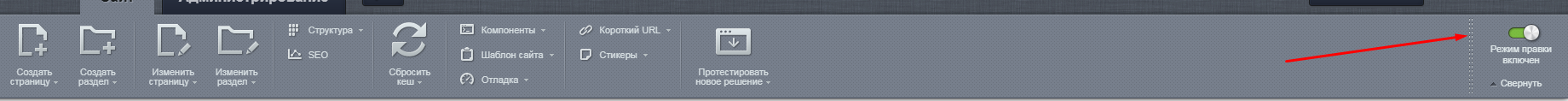 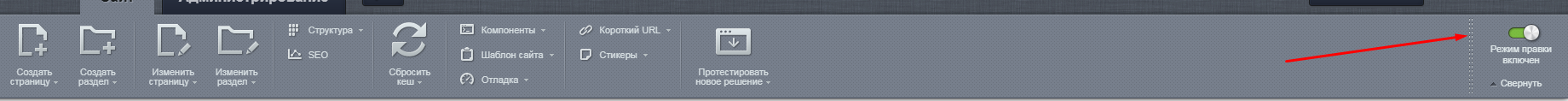 Рисунок 1Общие настройки сайта: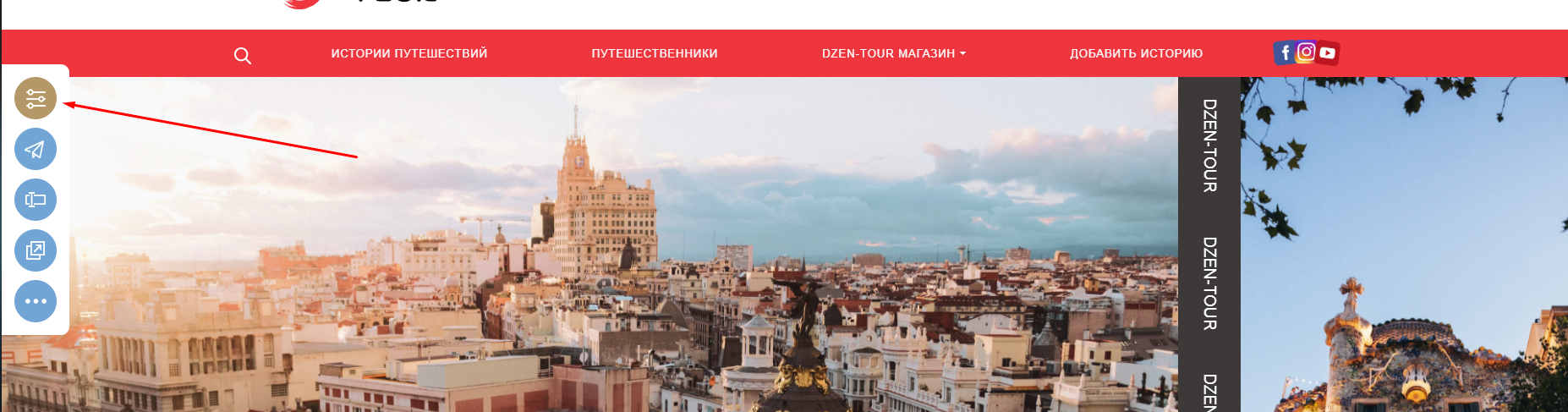 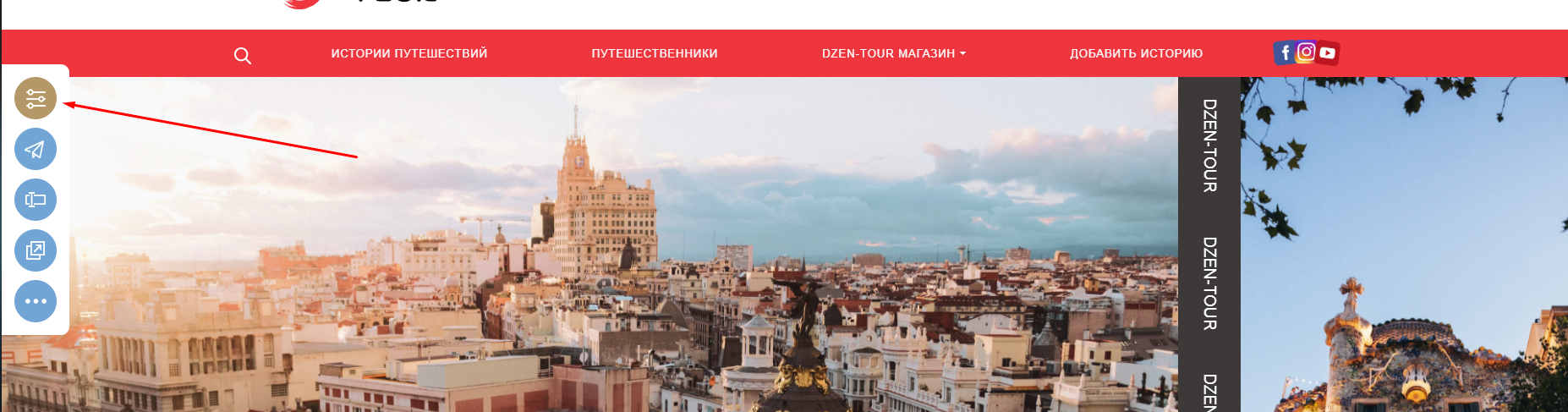 Рисунок 2Стандартные страницы в наборе шаблона Феникс: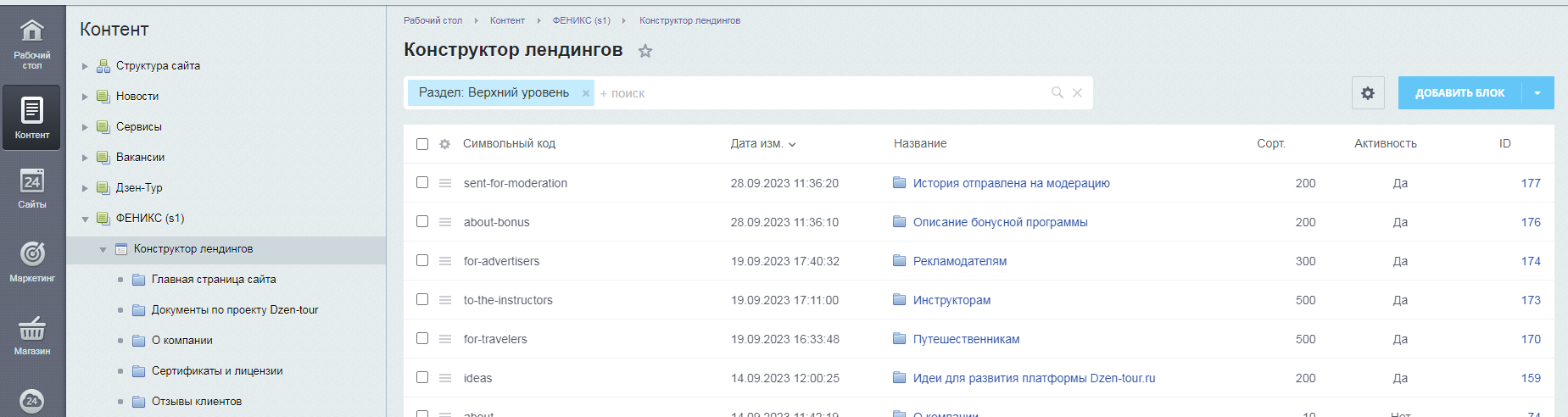 Рисунок 3Шапка сайта.Общие настройки сайта: Логотип, дизайн основных элементов.Подвал сайта.Общие настройки сайта: Контакты, ссылки на соцсети ВК и Инстаграмм.Ссылка на Яндекс Дзен: https://dzen-tour.ru/bitrix/admin/fileman_file_edit.php?path=%2Finclude%2Fdzen.php&full_src=Y&site=s1&lang=ru&&filter=Y&set_filter=YМеню в подвале: https://dzen-tour.ru/bitrix/admin/iblock_list_admin.php?IBLOCK_ID=20&type=concept_phoenix_s1&lang=ru&find_section_section=0&SECTION_ID=0&apply_filter=YАвторизация/Регистрация.Пользовательское соглашение и Соглашение об обработке персональных данных: https://dzen-tour.ru/bitrix/admin/fileman_admin.php?lang=ru&path=%2FDocs_for_Users&site=s1Главная страница https://dzen-tour.ruУправление слайдером.Баннеры для слайдера: https://dzen-tour.ru/bitrix/admin/iblock_list_admin.php?IBLOCK_ID=27&type=dzentour&lang=ru&find_section_section=0&SECTION_ID=0&apply_filter=Y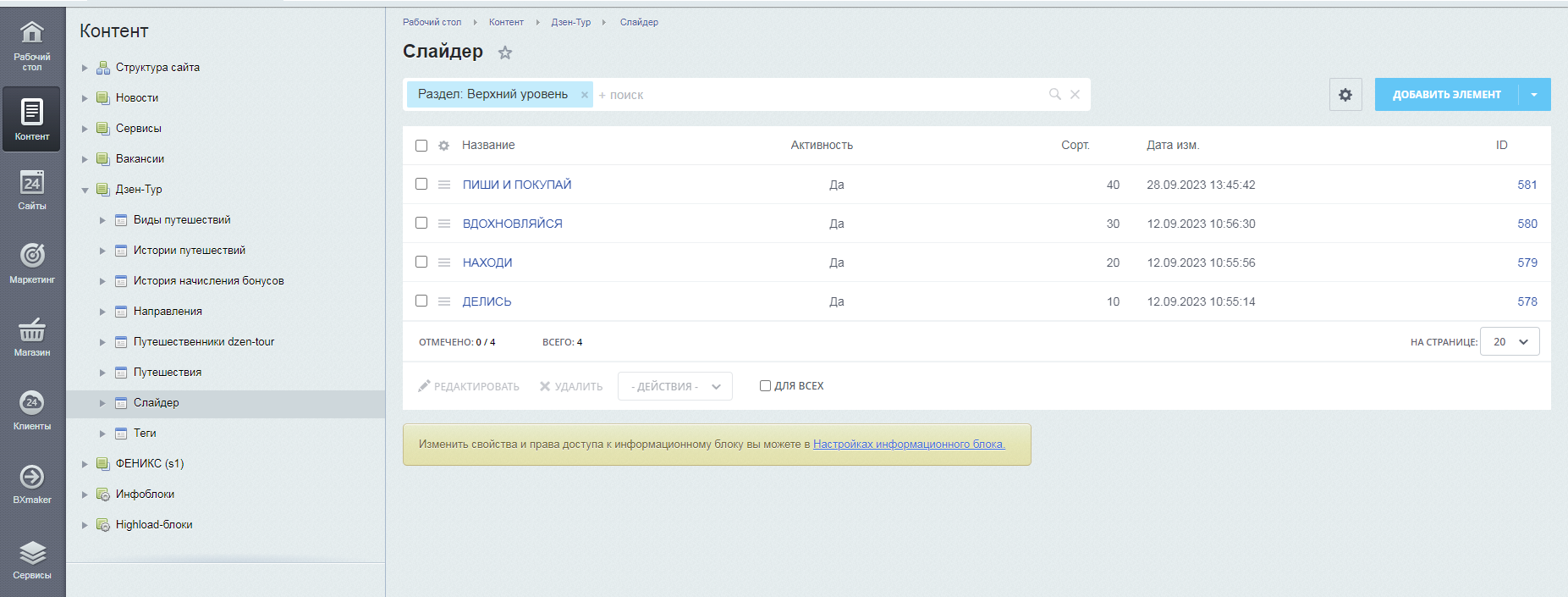 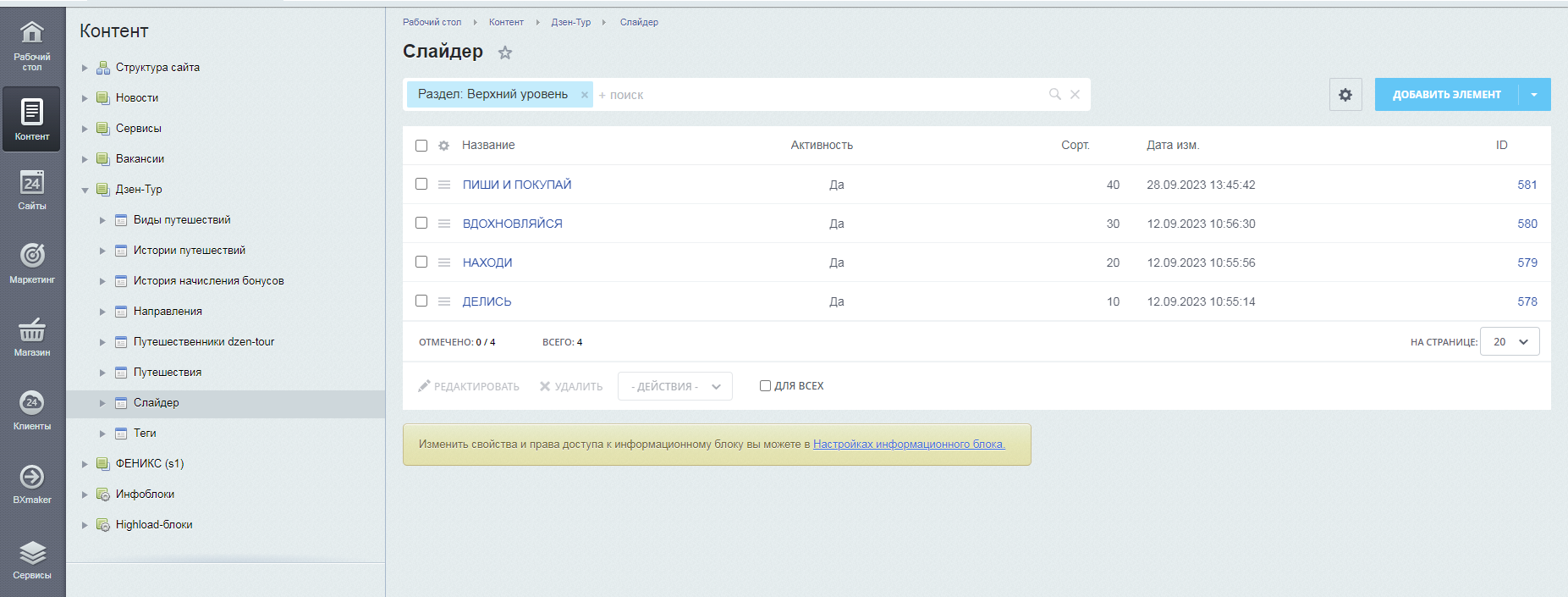 Рисунок Управление заголовками.Включить режим правки на Панели администратора в публичной части. Навести курсор на необходимый элемент. Изменить область. 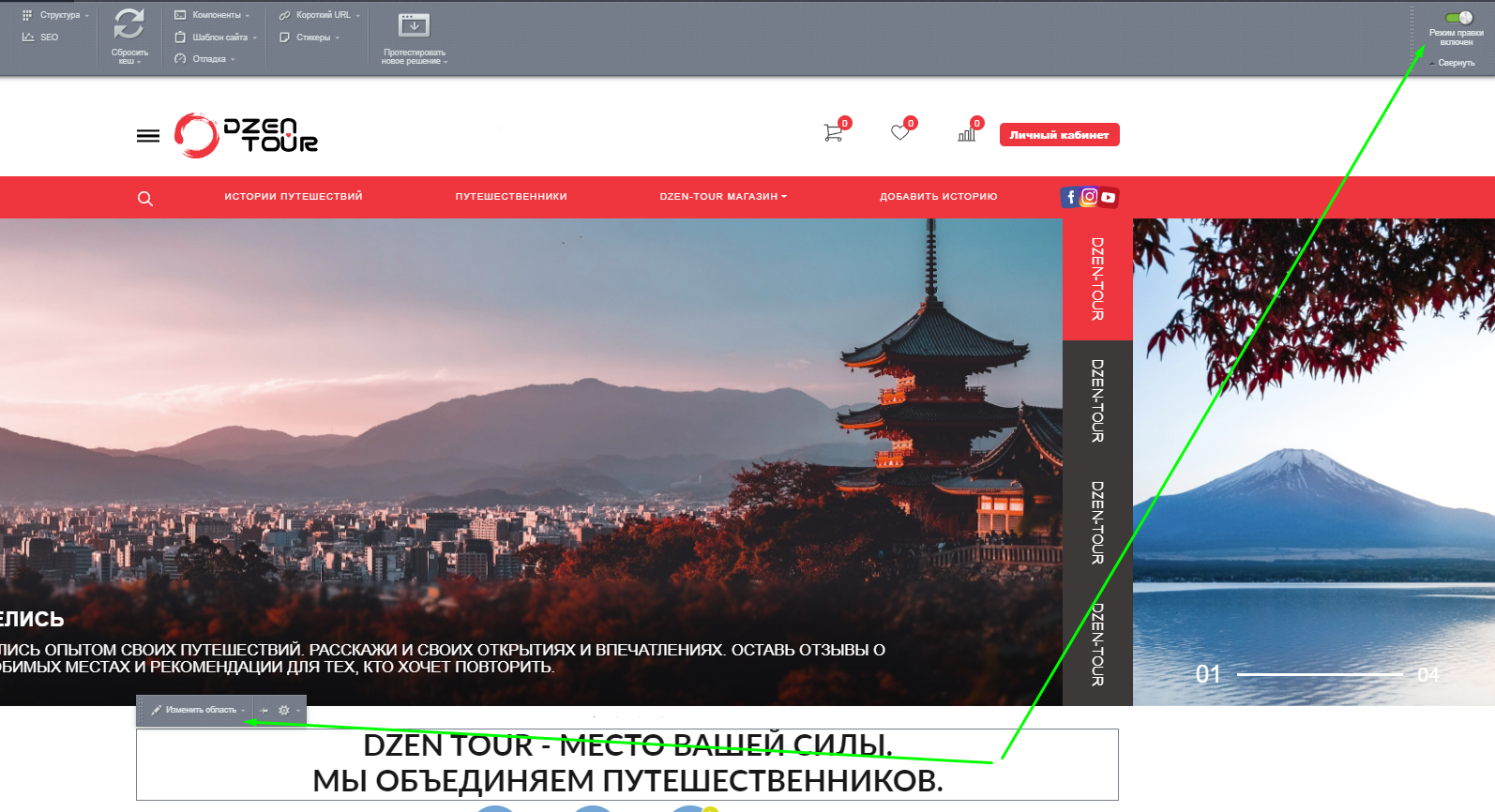 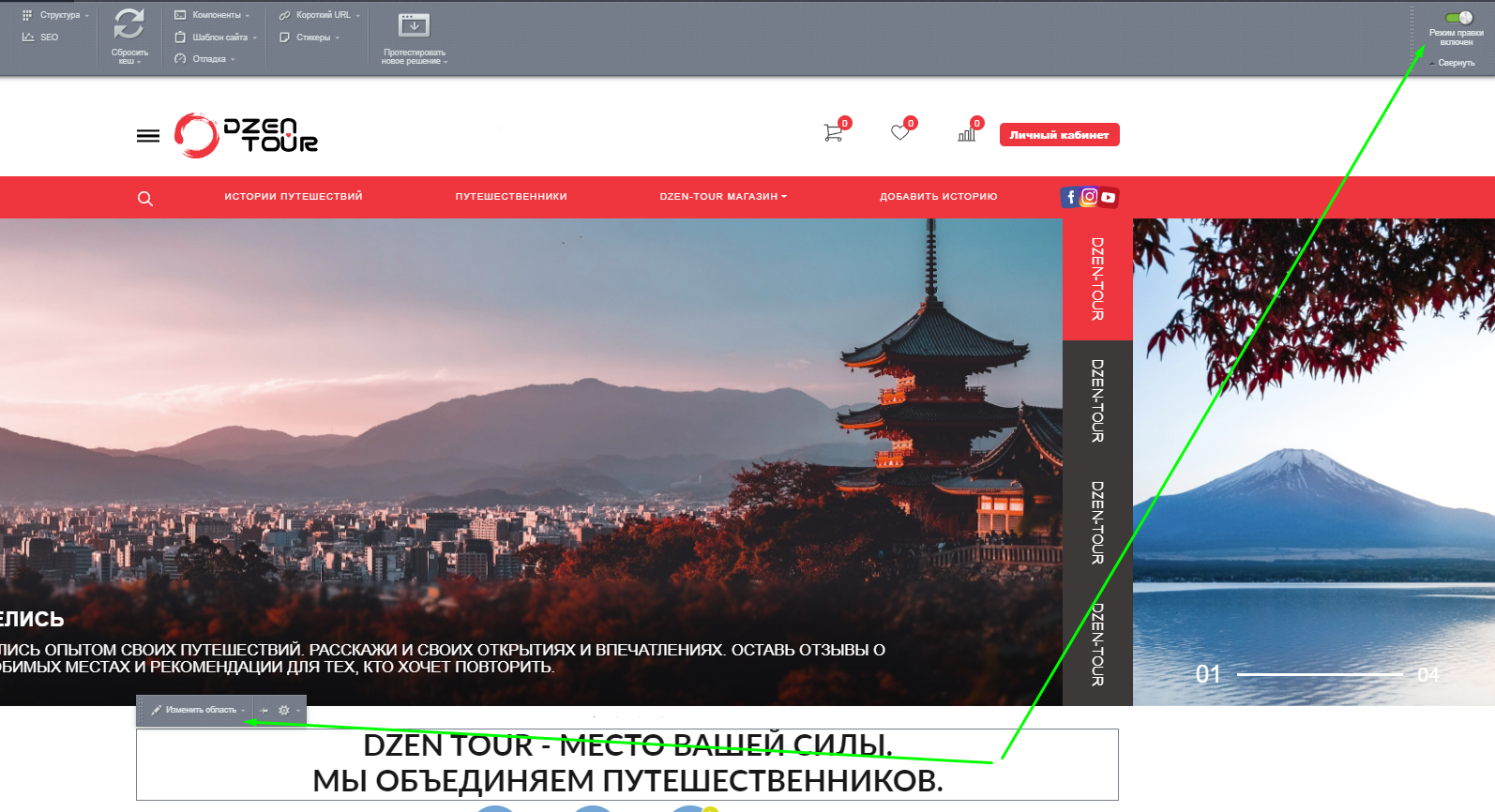 Рисунок Управление Новые истории путешествий.Настройка основных параметров Компонента через Режим правки в публичной части.Истории путешествий: https://dzen-tour.ru/bitrix/admin/iblock_list_admin.php?IBLOCK_ID=22&type=dzentour&lang=ru&find_section_section=0&SECTION_ID=0&apply_filter=YИнфоблок «Истории путешествий» и его настройки: https://dzen-tour.ru/bitrix/admin/iblock_edit.php?type=dzentour&lang=ru&ID=22&admin=YУправление Новые путешественники.Настройка основных параметров Компонента через Режим правки в публичной части.Список путешественников: https://dzen-tour.ru/bitrix/admin/iblock_list_admin.php?IBLOCK_ID=21&type=dzentour&lang=ru&find_section_section=0&SECTION_ID=0&apply_filter=Y Инфоблок «Путешественники» и его настройки: https://dzen-tour.ru/bitrix/admin/iblock_edit.php?type=dzentour&lang=ru&ID=21&admin=YУправление Новые поступления DZEN-TOUR магазина.Настройка основных параметров Компонента через Режим правки в публичной части.Страница Истории путешествий https://dzen-tour.ru/stories/Управление баннерами и заголовками.Включить режим правки на Панели администратора в публичной части. Навести курсор на необходимый элемент. Изменить область.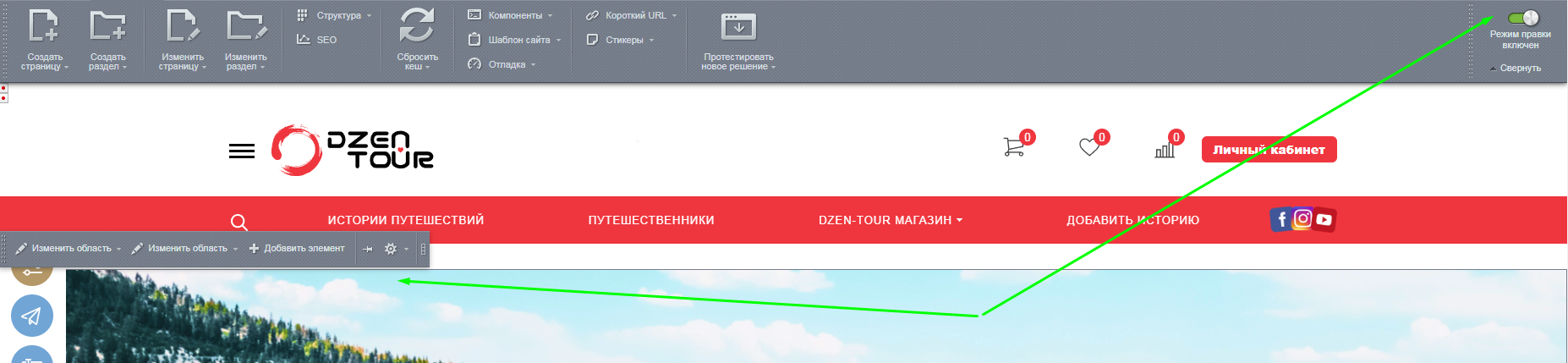 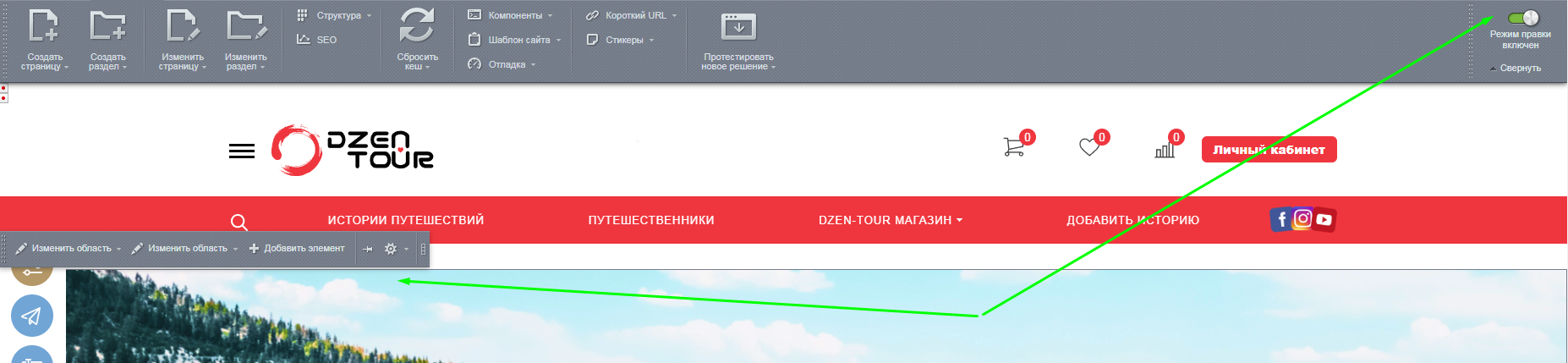 Рисунок Управление историями путешествий.АРМ модератора историй: https://dzen-tour.ru/admin/stories/Список историй: https://dzen-tour.ru/bitrix/admin/iblock_list_admin.php?IBLOCK_ID=22&type=dzentour&lang=ru&find_section_section=0&SECTION_ID=0&apply_filter=YИнфоблок «Истории путешествий» и его настройки: https://dzen-tour.ru/bitrix/admin/iblock_edit.php?type=dzentour&lang=ru&ID=22&admin=YРедактирование страницы «История отправлена на модерацию»: https://dzen-tour.ru/bitrix/admin/iblock_list_admin.php?IBLOCK_ID=18&type=concept_phoenix_s1&lang=ru&find_section_section=177&SECTION_ID=177&apply_filter=YСтраница Путешественники https://dzen-tour.ru/travelers/Управление баннерами и заголовками.Включить режим правки на Панели администратора в публичной части. Навести курсор на необходимый элемент. Изменить область.Рисунок 7Управление путешественниками.Список путешественников: https://dzen-tour.ru/bitrix/admin/iblock_list_admin.php?IBLOCK_ID=21&type=dzentour&lang=ru&find_section_section=0&SECTION_ID=0&apply_filter=YИнфоблок «Путешественники»: https://dzen-tour.ru/bitrix/admin/iblock_edit.php?type=dzentour&lang=ru&ID=21&admin=YФильтр.Управление Направлениями путешествий.Список направлений путешествий: https://dzen-tour.ru/bitrix/admin/iblock_list_admin.php?IBLOCK_ID=23&type=dzentour&lang=ru&find_section_section=0&SECTION_ID=0&apply_filter=Y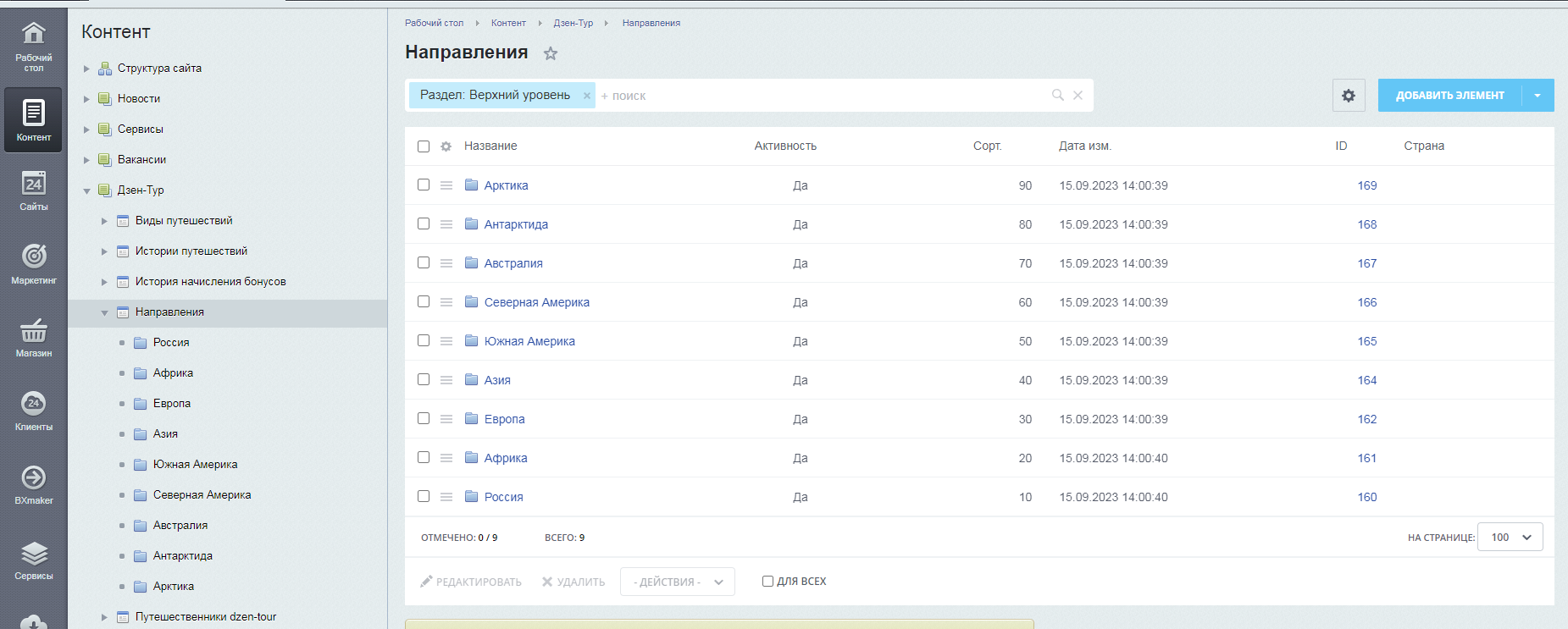 Рисунок 8Управление Видами путешествий.Список видов путешествий: https://dzen-tour.ru/bitrix/admin/iblock_list_admin.php?IBLOCK_ID=24&type=dzentour&lang=ru&find_section_section=0&SECTION_ID=0&apply_filter=Y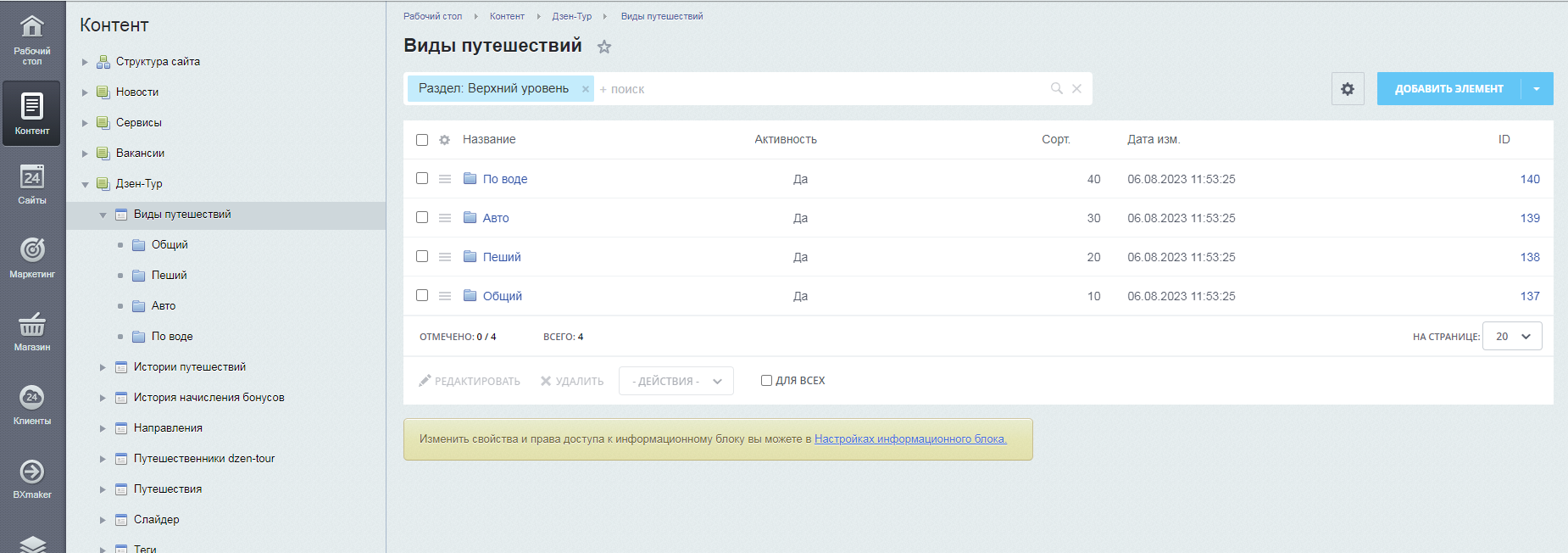 Рисунок 9Управление почтовыми шаблонами.Почтовые шаблоны: https://dzen-tour.ru/bitrix/admin/message_admin.php?lang=ruСписок страниц, редактируемых стандартными наборами шаблона Феникс.Идеи, История отправлена на модерацию, Описание бонусной программы, Доставка и оплата, Промо, Рекламодателям, Инструкторам, Путешественникам.Главное меню (верхнее).Список всех пунктов меню: https://dzen-tour.ru/bitrix/admin/iblock_list_admin.php?IBLOCK_ID=19&type=concept_phoenix_s1&lang=ru&find_section_section=0&SECTION_ID=0&apply_filter=YДобавление основного пункта меню: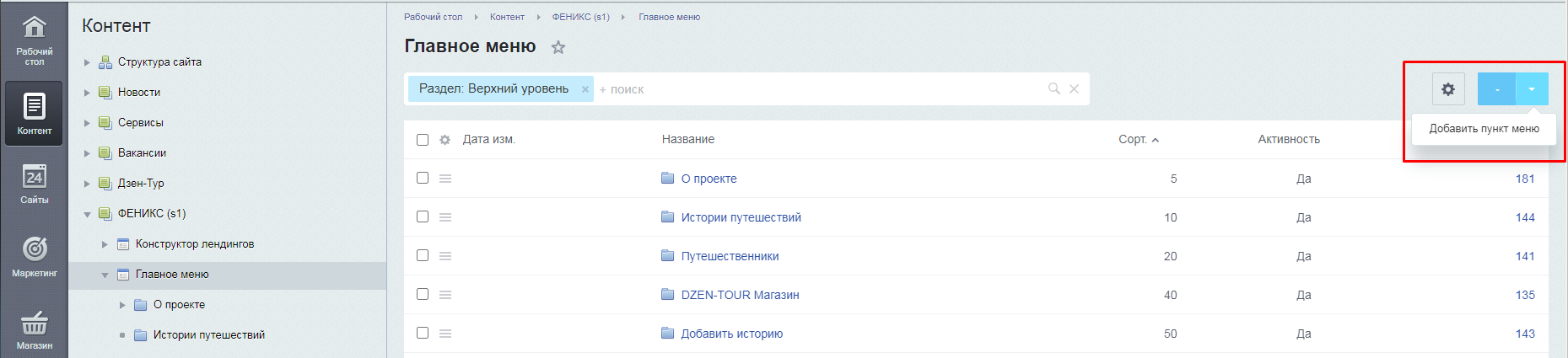 Рисунок Добавление вложенного пункта меню: открыть тот пункт меню, в котором нужно сделать вложенные подпункты и добавить новый пункт.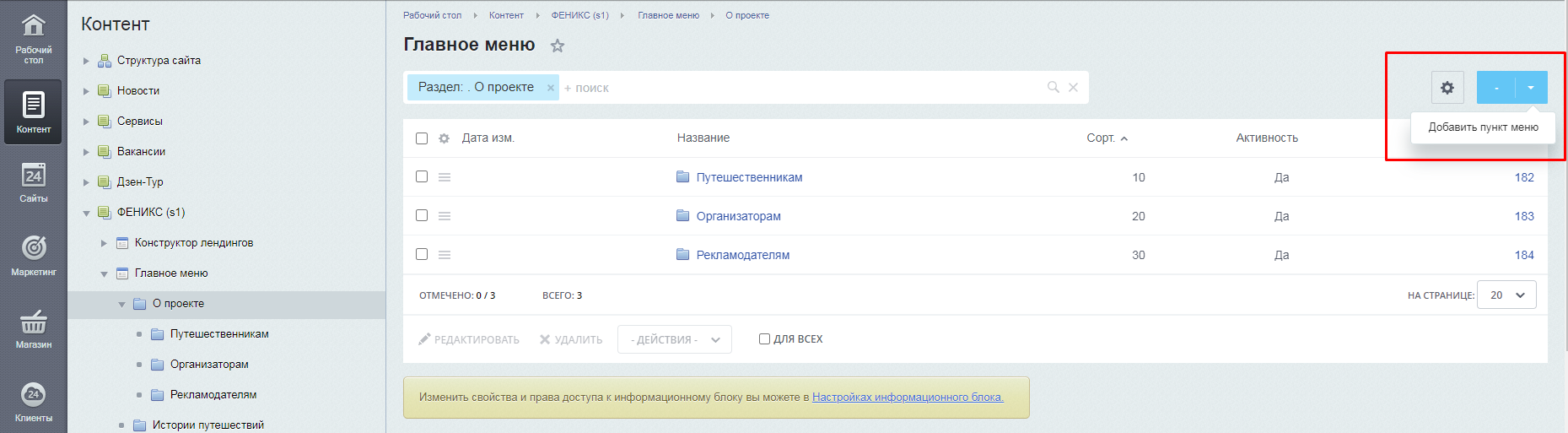 Рисунок 